INTERNATIONAL HYDROGRAPHIC	ORGANISATION HYDROGRAPHIQUE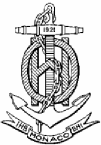 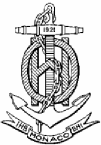 ORGANIZATION	INTERNATIONALESTANDARDIZATION of NAUTICAL PUBLICATION
WORKING GROUP
(SNPWG)[A Working Group of the Hydrographic Services and Standards Committee (HSSC)]Chairman:Jens SCHRÖDER-FÜRSTENBERGjens.schroeder-fuerstenberg@bsh.deVice-Chairman:Thomas LOEPERthomas.loeper@noaa.govSecretary:vacantREGISTRATION FORMREGISTRATION FORMPlease fill in your detailsPlease fill in your detailsNameCountryTelephone OfficeMobile (only if would be in use during your stay)E-mailArrivalAirportDateFlightDepartureAirportDateFlightPlease, return the completed form latest by the 15th May 2013 to:jens.schroeder-fuerstenberg@bsh.demichael.s.kushla@nga.milpad@ihb.mcPlease, return the completed form latest by the 15th May 2013 to:jens.schroeder-fuerstenberg@bsh.demichael.s.kushla@nga.milpad@ihb.mc